      LOYOLA COLLEGE (AUTONOMOUS), CHENNAI – 600 034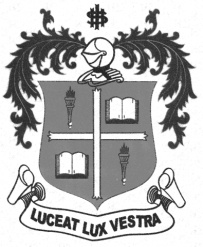     M.A. DEGREE EXAMINATION - ENGLISH LITERATURETHIRD SEMESTER – NOVEMBER 2012EL 3810 - LITERARY HISTORY - II               Date : 10/11/2012 	Dept. No. 	  Max. : 100 Marks    Time : 9:00 - 12:00                                              Section AInterpret any FIVE of the following passages in about 75 words each:			   5 x 4 = 20He fathers-forth whose beauty is past change;   	Praise Him.All things betray thee, who betrayest me.   	Naught shelters thee, who will not shelter me  	Thou dravest love from thee, who dravest me.O my Luve’s like a red,  red rose   	That’s newly sprung in June.A worshipper of Nature, hither came	Unwearied in that service; rather say	With warmer love-oh! With far deeper zeal of holier love.Love, Hope, and self-esteem, like clouds depart   	And come, for some uncertain moments lent,Good, great and joyous, beautiful and free;   	This is alone Life, Joy, Empire and Victory.Section BAnswer any FIVE of the following questions in about 150 words each:			        5 x 8 = 407.	Comment on the literature of the absurd theatre.8.	How do you look at English literature after T.S.Eliot?9.	Expressionism VS Realism10.	The Status of English language with reference to the modern writers.11.	Discusss any One of the recurrent theme of the present age.  12.	Most of the modern literature  is just an imitation of the past.  Do you agree with this view?    	 Substantiate your view.Section CAnswer any TWO of the following essays in about 400 words each:		                 2 x 20 = 4013.	Analyse the main focus of the Elizabethan, Romantic, Victorian and modern periods.14.	Discuss the growth of English  language with reference to the constant progress of its       Literature from the past to the present.15.	Compare and contrast any one of the British Woman writers with an Indian Woman writer.********